  ТЕМАТИЧЕСКОЕ   ПЛАНИРОВАНИЕОТ ДРЕВНЕЙ РУСИ  К РОССИЙСКОМУ ГОСУДАРСТВУ6 класс   (40 часов)Муниципальное образовательное автономное учреждение"Подольская средняя общеобразовательная школа""Рассмотрено"                                                               "Утверждаю"                                                                   "Согласовано"                                                                   на заседании ШМО                                                  зам.директора по УВР                                                           директор ОУ                                                                                            учителей гуманитарного цикла                              ________ Н.П.Кисаева.                                 _________Д.А. Кузнецов Протокол №__ от                                                                                                                                   Приказ №____ от_______.                                                                                                                                                            "____"__________2016г.                                          "____" _______ 2016г.                                         "____"__________2016г.Составитель: Горошко А.Н.Категория  высшая,  стаж работы 22 года.с. Луговск 2016 гПояснительная  запискаИстория России. 6-10 классы: рабочая программа/ Андреев И.Л., Волобуев О.В.,Ляшенко Л.М. и др. М.:Дрофа,2016.Рабочая программа по истории России к учебникам для 6—10 классов авторов И. Л. Андреева, О. В. Волобуева, Л. М. Ляшенко и др. составлена с учетом Федерального государственного образовательного стандарта (ФГОС), соответствует новому историко-культурному стандарту (ИКС) и примерной общей образовательной программе (ПООП). Программа раскрывает методические особенности нового УМК по истории Отечества. Она поможет учителю оптимально реализовывать на уроках положения ИКС, строить занятия в соответствии с новыми требованиями.В дополнение к рабочей программе для учителей подготовлены методические рекомендации и технологические карты уроков к каждому учебнику УМК.УМК:Учебник для 6 класса общеобразовательных учреждений  «История России с древнейших времен до XVI века» М.: Дрофа, 2016г  Авторы: Андреев И.Л., Федоров И.Н.Рабочая тетрадь  « История  России с древнейших времен до XVI века» М.: Дрофа, 2016г, автор В.А.Клоков, Е.В.Симонова.  М.: Дрофа, 2016г История России  (40ч)Плановых контрольных работ- 7№ урока, темыСодержание урокаВид деятельности учащегосяПо плануфактически1. ВведениеЧто изучает история. Кто изучает историю. Как изучают историю. История России — история  всех населяющих ее народов.Как работать с учебникомАктуализировать знания из курсов истории Древнего мира и Средних веков о видах исторических источников. Характеризовать источники по российской истории. Использовать информацию учителя для формирования первичных представлений об основных этапах истории России.Знакомиться с особенностями учебника и учебной деятельности на уроках истории.16.12Народы и государства на территории нашей страны в древности (4 часа)2. Древнейшие люди на территории Восточно-Европейской равниныЗаселение территории нашей страны человеком. Каменный  век. Особенности перехода от присваивающего хозяйства к производящему на территории Северной Евразии.Актуализировать знания о роли природы в жизни общества, о происхождении человека и возникновении первых государств.Реконструировать отдельные черты жизни первобытных людей по археологическим находкам.Составлять рассказ об их жизни. Давать определение понятия  археологическая культура.Объяснять особенности жизни людей в периоды палеолита,  мезолита и неолита.Характеризовать особенности неолитической революции и последствия использования металлов.Проводить первичный анализ находок со стоянки Сунгирь (по описанию и реконструкции).Уметь обосновать выбор варианта ответа на главный вопрос урока.19.123. История народов Восточной Европы в I тыс. до н. э. — середине VI в. н. э.Народы, проживавшие в Восточной Европе до середины I тыс. н. э. Античные города государства Северного Причерноморья. Великое переселение народовХарактеризовать особенности жизни отдельных народов Восточной Европы в древности.Приводить примеры межэтнических контактов и взаимодействий. Систематизировать имеющиеся научные знания о ранней истории славян и источниках по этой истории.Определять признаки принадлежности людей к тому или иному народу. Сравнивать образ жизни греков и народов Северного  Причерноморья.Характеризовать изменения  в Восточной Европе в результате Великого переселения народов.Анализировать фрагменты рассказа Геродота о скифах.23.01.4. Первые  государства на территории Восточной ЕвропыРасселение славян, их разделение на три ветви — восточных, западных и южных. Хозяйство восточных славян, их общественный строй и политическая организация. Страны и народы Восточной Европы. Хазарский каганат. Волжская БулгарияХарактеризовать территорию расселения восточных славян, природные условия, в которых они жили, их занятия (используя историческую карту)Описывать жизнь и быт, верования славян и их соседей. Анализировать отрывки из арабских источников о славянах и руссах.26.125. Повторение и контрольИтоги уроков 2—4Систематизировать исторический  материал о народах и государствах нашей страны в древности.Выполнять контрольные тестовые задания по истории (по образцу  ОГЭ, в упрощенном варианте).Подводить итоги проектной  деятельности13.01Русь в IX — первой половине XII века (10 часов)6—7. Образование Древнерусского государстваПервые древнерусские князья. Объединение земель восточных славян. Дань и полюдье. Первые законы Древнерусского государства. Отношения с Византийской империей, странами Европы, кочевниками. Русь в международной торговле. Язычество и князьяРаскрывать причины и называть время образования Древнерусского государства.Объяснять, почему первые русские князья были иноплеменниками. Объяснять смысл понятий: государство, князь, дружина, полюдье.Показывать на исторической карте территорию Древней Руси, главные торговые пути, крупные города, походы князей. Систематизировать материал о деятельности первых русских князей на основании учебника и отрывков из «Повести временных лет» (в форме хронологической таблицы).Приводить примеры взаимоотношений Древней Руси с соседними племенами и государствамиГотовить сообщение / презентацию об одном из правителей Древней Руси (используя миниатюры из Радзивилловской  летописи, помещенные на интернет-сайте: http://radzivilovskaya-letopis.ru/ и другие изображения)16,208—9. Русь в конце Х — первой половине XI в. Становление государстваПринятие христианства и его значение. Новая система управления Русской землей. Волости. Князь и вече. Ярослав МудрыйАктуализировать знания из курсов всеобщей истории о возникновении христианства и его основных постулатах. Объяснять причины отказа от язычества и выбора православия. Давать оценку значения принятия христианства на Руси.Объяснять смысл понятий: митрополит, епископ.Характеризовать политический строй Древней Руси при Ярославе Мудром, его внутреннюю и внешнюю политику. Составлять характеристику (исторический портрет) Ярослава Мудрого.Осуществлять поиск информации из различных источников (включая сеть Интернет) для подготовки сообщения / презентации о сыновьях или дочерях Ярослава Мудрого.23,2710—11. Русь в середине XI — начале XII в.Княжеские усобицы. Борьба за власть между сыновьями Владимира Святого. Русь при Ярославичах. Народные восстания и половецкая угроза. Княжеские съезды. «Русская Правда». Владимир МономахХарактеризовать причины народных восстаний на Руси в XI — начале XII в.Составлять характеристику (исторический портрет) Владимира Мономаха.Объяснять причины временного объединения древнерусских земель при Владимире Мономахе.Характеризовать роль княжеских съездов в древнерусской истории.Описывать взаимоотношения русских княжеств с половцами и объяснять эволюцию этих отношений. Анализировать информацию о народных выступлениях в «Повести временных лет»30.0103.0212. Общественный строй Древней РусиДревнерусские города. Городское население. Крестьянские общины. Княжеское хозяйство. Категории зависимого населенияРассказывать о положении отдельных групп населения Древней Руси (используя информацию учебника и отрывки из «Русской Правды»).Объяснять смысл понятий: боярин, вотчина, холоп, челядь, закуп, рядович, тиун, вервь, смерд.Проводить поиск информации для участия в ролевой игре «Путешествие по древнерусскому городу» (вариант: «Путешествие в древнерусское село»)06.0213—14. Древнерусская культураДвоеверие. Христианство и славянская письменность. Литература. Изобразительное искусство. ЗодчествоРассказывать о развитии культуры Древней Руси.Давать общую характеристику состояния русской культуры в указанный периодОписывать памятники древнерусского  зодчества (Софийские соборы в Киеве и Новгороде)и древнерусской живописи (фрески и мозаики, иконы), предметы декоративно-прикладного искусства.Объяснять смысл понятий: мозаика, фреска, миниатюра, летопись. Осуществлять поиск информации  из различных источников (включая сеть Интернет) для подготовки сообщения / презентации о каком-либо памятнике древнерусской культуры (по выбору учащегося)10,1315. Повторение и контрольИтоги уроков 6—14Систематизировать исторический материал о Древней Руси. Характеризовать общие черты и особенности раннесредневекового периода истории Руси и Западной Европы.Высказывать суждения о значении наследия Древней Руси для современного обществаВыполнять контрольные тестовые задания по истории Древней Руси (по образцу ОГЭ, в упрощенном варианте)Подводить итоги проектной деятельности.17Русь в середине XII — начале XIII века (6 часов)16. Начало удельного периода. Княжества Южной РусиПричины распада Древней Руси. Три типа государственности в удельный период. Южнорусские княжества. Отношения с половцамиДавать определения понятий: удел, политическая раздробленность.Раскрывать причины и последствия раздробленности, причины упадка Киева в изучаемый период.Показывать на исторической карте территорию Галицко-Волынского княжества.Характеризовать особенности географического положения и социально-политического развития Галицко-Волынского княжества.Продолжать описание эволюции взаимоотношений русских земель с половцами20.0217. Княжества Северо-Восточной РусиОбособление Ростово-Суздальской земли. Юрий Долгорукий. Андрей Боголюбский и его политика. Всеволод Большое ГнездоПоказывать на исторической карте территорию Владимиро-Суздаль-ского княжества.Характеризовать особенности географического положения и социально-политического развития Владимиро-Суздальского княжестваСоставлять характеристику (исторический портрет) Андрея Боголюбского и объяснятьпричины его убийства. Объяснять причины и последствия усиления княжеской власти во Владимиро-Суздальской Руси.27.0218. Боярские республики Северо-Западной РусиВозвышение Новгорода. Установление республиканских порядков в Новгороде. Особенности социальной структуры и политического устройства Новгородской землиОбъяснять причины установления в Новгороде республиканских порядков. Рассказывать об особенностях политической жизни Новгородской Республики.Характеризовать берестяные грамоты как источник по истории.Новгородской и других земель (используя материалы интернет-сайта Института русской литературы: http://lib.pushkinskijdom.ru/Default.aspx?tabid=4948 и сайта «Древнерусские берестяные грамоты»: http://gramoty.ru/)03.0319—20. Культура Руси в домонгольский периодНачало формирования общерусской культуры. Картина мира. Смысл древнерусских изображений и текстов. Православный храмДавать общую характеристику состояния русской культуры в указанный периодВыявлять особенности и характеризовать достижения культуры отдельных княжеств и земель (в том числе с использованием регионального материала).Характеризовать православный храм как образ мира древнерусского человека.Собирать информацию и готовить сообщения / презентации об иконах и храмах XII — начала XIII в. (используя интернет-ресурсы и другие источники информации)6,1021. Повторение и контрольИтоги уроков 16—20Систематизировать исторический материал о развитии русских земель в домонгольский период.Характеризовать общие черты и особенности развития Руси и Западной ЕвропыВыполнять контрольные тестовые задания  (по образцу ОГЭ, в упрощенном варианте)Подводить итоги проектной деятельности13Русские земли в середине XIII — XIV веке (6 часов)22. Походы Батыя на РусьСоздание державы Чингисхана. Сражение на реке Калке. Вторжение в Рязанскую землю. Разгром Владимирского княжества. Поход на Новгород. Нашествие на Юго-Западную Русь и Центральную ЕвропуИзучать материалы, свидетельствующие о походах монгольских завоевателей (историческую карту, отрывки из летописей, произведений древнерусской литературы и др.); сопоставлять и обобщать содержащиеся в них сведения. Объяснять причины успеха монголов. Характеризовать значение противостояния Руси монгольскому завоеванию1723. Борьба Руси с западными завоевателямиЗавоевание крестоносцами Прибалтики. Русь и Орден крестоносцев. Походы шведов на Русь. Князь Александр Ярославич. Невская битва. Ледовое побоище. Раковорская битваРассказывать о Невской битве, Ледовом  побоище и Раковорской битве (на основе учебника, отрывков из летописей, карт и схем)Характеризовать значение этих сражений для дальнейшей истории русских земель.Объяснять причины успеха русских в данных сражениях.Начать составление характеристики  (исторического портрета) Александра Невского (используя материалы интернет-сайта: http://www.a-nevsky.ru/ и другие источники)2024—25. Русь и Золотая ОрдаПоследствия монгольского нашествия. Борьба за первенство на Руси. Зависимость русских земель от Золотой Орды. Борьба против ордынского владычества. Последствия ордынского владычестваОбъяснять, в чем выражалась зависимость русских земель от Золотой ОрдыХарактеризовать повинности населенияЗавершить составление  характеристики (исторического портрета) Александра НевскогоОбъяснять смысл понятий: баскак, ярлык, «выход»24.0303.0426. Москва и ТверьНачало соперничества Москвы и Твери. Борьба за великое княжение. Начало правления Ивана Калиты.  Причины возвышения МосквыПоказывать на исторической карте территорию Северо-Восточной Руси, основные центры собирания  русских земель, территориальный рост Московского княжества. Раскрывать причины победы Москвы в соперничестве с Тверью.Начать составление характеристики (исторического портрета) Ивана Калиты07.0427. Повторение и контрольИтоги уроков 22—26Систематизировать исторический материал о монгольском и других  нашествиях и их последствиях. Характеризовать общие черты и особенности развития Руси и Западной ЕвропыВыполнять контрольные тестовые  задания (по образцу ОГЭ, в упрощенном варианте)Подводить итоги проектной деятельности10Русские земли в XIII — первой половине XV века (4 часа)28. Начало объединения русских земель вокруг МосквыДеятельность Ивана Калиты. Удельно-вотчинная система. Наследники Ивана Калиты. Куликовская битва и ее историческое значение. Поход на Русь  хана ТохтамышаРаскрывать причины и следствия объединения русских земель вокруг МосквыДавать и аргументировать оценку деятельности Ивана Калиты. Рассказывать о Куликовской битве (на основе учебника,  отрывков из летописей, произведений литературы, исторической карты).Раскрывать значение Куликовской Битвы. Готовить сообщение/презентацию о Куликовской битве (используя миниатюры «Сказания о Мамаевом побоище», помещенные на интернет-сайте: http://prodigi.bl.uk/illcat/record.asp?MSID=8122&CollID=58&NStart=51)Оценивать роль Дмитрия  Донского, Сергия Радонежского, митрополита Алексия1429. Московское княжество в конце XIV — середине XV в.Правление Василия I. Феодальная война второй четверти XV в., ее значение для процесса объединения русских земель. Поместная система и служилые люди. Юрьев день Показывать на исторической карте расширение территории Московской РусиХарактеризовать политику Василия IОбъяснять причины и последствия феодальной войны, причины победы Василия II ТемногоИзучать отрывки из Судебника 1497 г. и использовать содержащиеся в них сведения в рассказе о положении крестьян.Давать определения понятий: пожилое, поместье, Юрьев день1730. Соперники МосквыФормирование Литовско-Русского государства. Гедимин. Характер Литовско-Русского государства. Политика литовских князей. Тверь и Великий Новгород в XV в.Показывать на исторической карте территорию Великого княжества ЛитовскогоХарактеризовать политику литовских князейОбъяснять причины быстрого территориального  роста Литвы за счет русских земельОценивать значение и последствия польско-литовской унии и Грюнвальдской битвы для судеб Центральной Европы2131. Повторениеи контрольИтоги уроков 28—30Систематизировать исторический материал об изученном периоде. Характеризовать общие черты и особенности развития Русии Западной Европы.Выполнять контрольные тестовые  задания  (по образцу ОГЭ,в упрощенном варианте)Подводить итоги проектной деятельности24Формирование единого Русского государства в XV веке (6 часов)32. Объединение русских земель вокруг МосквыИван III. Завершение политического объединения русских земель. Ликвидация ордынского владычества. Войны с Литвой. Историческое значение возникновения единого Русского государстваОбъяснять причины победы Москвы над Великим Новгородом и Тверью.Указывать хронологические рамки процесса становления единого Русского государстваПоказывать на  исторической карте процесс превращения Московского великого княжества в Русское государствоНачать составление  характеристики (исторического портрета) Ивана IIIОбъяснять значение создания единого Русского государства2833. Русское государство во второй половине XV —начале XVI в.Усиление великокняжеской власти. Органы управления государством. Боярство и местничество. Государство и ЦерковьВыявлять на основе текста учебника изменения в политическом строе Руси, системе управления Страной.Завершить составление характеристики  (исторического портрета) Ивана III.Сравнивать боярство и дворянство.Объяснять смысл понятий: Боярская дума, кормление, местничество, поместьеРаскрывать роль Православной церкви в становлении российской государственностиХарактеризовать взаимоотношения Церкви с великокняжеской властьюОбъяснять суть разногласий между нестяжателями и иосифлянами, причины победы иосифлян.05.0534—35. Культура Руси XIV — начала XVI в.Летописание. Литература. Зодчество. Изобразительное искусствоДавать общую характеристику состояния русской культуры в указанный периодХарактеризовать влияние ордынского нашествия на развитие русской культурыСоставлять таблицу достижений культуры Руси в XIV—XV вв.Проводить поиск исторической информации для подготовки сообщений / презентаций об отдельных памятниках культуры изучаемого периода и их создателях.Описывать памятники культуры, предметы быта (на основе иллюстраций,  помещенных в учебнике,на интернет-сайтах, или непосредственных наблюдений, в том числе с использованием регионального материала)Собирать информацию и готовить сообщения / презентации об иконах и храмах XIV—XV вв. (используя интернет-ресурсы и другие источники информации)12,1536. Повторение и контрольИтоги уроков 32—35Систематизировать исторический материал об изученном периоде.Характеризовать общие черты и особенности процесса образования единых государств на Руси и в Западной Европе.Высказывать суждения о значении наследия периода объединения русских земель вокруг Москвы для современного обществаВыполнять контрольные тестовые задания  (по образцу ОГЭ, в упрощенном варианте)Подводить итоги проектной деятельности1937. Итоговое повторение и обобщениеЗаключение Систематизировать исторический материал по истории Руси с древнейших времен до начала XVI в.Выполнять контрольные тестовые задания по истории Руси с древнейших времен до начала XVI в. (по образцу ОГЭ, в упрощенном варианте)22Резерв  — 3 часа.Рекомендуется для проведения экскурсий (посещение  мест исторических событий, памятников истории  и культуры IX — начала XVI в.).26,29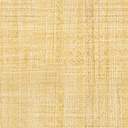 